第24回　幹事会 2018.1.11　ムーブ小セミナールーム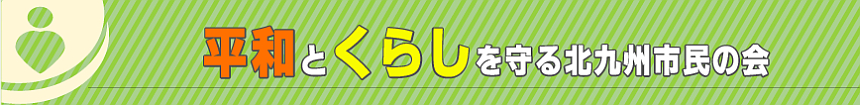 Ⅰ　活動経過１　第23回幹事会（2017.5.23）以降の活動経過  05/23 Tue　市民の会幹事会　18：30　市立生涯学習総合センター
05/24 Wed　戦争展第２回実行委員会　18：30　市立生涯学習総合センター
05/26 Fri　247回さよなら原発金曜行動　18：00～19：00　小倉駅デッキ
05/27 Sat 辺野古土砂搬出反対全国連絡協議会　第４回総会北九州社保協総会05/28 Sun　映画「母」上映①10：30　②13：30　　田中春郎さん偲ぶ会05/29 Mon　第６回北九市職労自治研　18：00～19：20　市職労本部会議室
05/30 Tue　八幡市民会館の活用を考える連絡会13：30　　ＫＯＨＯ協議
06/02 Fri　248回さよなら原発金曜行動　映画「母」上映　ＪＳＡ北九州支部例会06/03 Sat　映画「母」上映　　いかんよ貧困福岡の会北九州連絡会学習会06/05 Mon　「くらしと福祉」編集委員会　10：00　医福研
06/07 Wed　市民の会事務局会議　10：00～11：00
06/09 Fri　249回さよなら原発金曜行動　18：00～19：00　小倉駅デッキ
06/10 Sat　八幡市民会館をもっと知る学習会　玄海訴訟「原発のコストを考える」
06/16 Fri　250回さよなら原発金曜行動　18：00～19：00　小倉駅デッキ
06/21 Wed　市民の会事務局会議　10：00～11：00
06/23 Fri　251回さよなら原発金曜行動　18：00～19：00　小倉駅デッキ
06/29 Thu 映画「母」総括実行委員会18：30　生涯学習総合センター
06/30 Fri　252回さよなら原発金曜行動　18：00～19：00　小倉駅デッキ07/01 Sat 北九州憲法ネット主催：憲法連続講座　14：00～16：00
07/05 Wed　市民の会事務局会議　10：00～11：0007/07 Fri　253回さよなら原発金曜行動　18：00～19：00　小倉駅デッキ
07/08 Sat　福岡県社保協定期総会記念講演会07/09 Sun　映画「標的の島」上映　商工貿易会館　①10：00　②14：00
07/10 Mon　映画「標的の島」上映　コムシティ7Ｆ子どもの館　①11：00　②14：00
07/11 Tue　第4回戦争展実行委員会18：30市立生涯学習センター
07/13 Thu　市職労自治研部会　18：00　市職労本部
07/14 Fri　254回さよなら原発金曜行動　18：00～19：00　小倉駅デッキ
07/16 Sun　日中国交回復45周年・八幡支部結成10周年記念二胡コンサート07/17 Mon 城野遺跡の現地保存をすすめる会講演会14：00～16：3007/19 Wed　市民の会事務局会議　10：00～11：0007/21 Fri　北九州革新懇幹事会　255回さよなら原発金曜行動07/22 Sat　福岡県革新懇第28回総会　乾友行氏　辺野古土砂北九州学習会07/25 Tue　北九州憲法ネット事務局会議　第13回八幡市民会館の活用を求める連絡会07/28 Fri　256回さよなら原発金曜行動　ＪＳＡ北九州分会例会07/29 Sat　第9回市民講座　森裕之氏「公共施設マネジメントと街づくり」
07/30 Sun第7回朗読と音楽の平和コンサート14：00小倉南生涯学習センター
07/31 Mon　「くらしと福祉」編集委員会10：00　医福研08/02 Wed市民の会事務局・各区代表検討会議10：00～12：00戸畑生涯学習センター08/04 Fri　257回さよなら原発金曜行動　大手町9条の会学習会　08/11 Fri　258回さよなら原発金曜行動　18：00～19：00　小倉駅デッキ
08/15 Tue わかまつ九条の会：「終戦記念日」を考える集い08/16 Wed　市民の会事務局会議　10：00～11：00
08/18 Fri　259回さよなら原発金曜行動　18：00～19：00　小倉駅デッキ
08/19 Sat　平和をあきらめない北九州ネット主催：学習集会14：00
08/20 Sun　第4回北九州人権研究集会13：00～16：00北九大Ｃ202
08/22 Tue 　第5回戦争展実行委員会18：30市立生涯学習センター
08/24 Thu　北九州憲法ネット事務局会議12：00　小倉東法律事務所
08/25 Fri　260回さよなら原発金曜行動　18：00～19：00　小倉駅デッキ
08/27 Sun　玄海原発再稼働許さない！オール九州集会　14：00　警固公園
08/28 Mon　「くらしと福祉」編集委員会10：00　医福研09/01 Fri　261回さよなら原発金曜行動　18：00～19：00　小倉駅デッキ
09/02 Sat　9条の会・北九州憲法ネット総会　記念講演：石川捷治氏
09/03 Sun　北九州うたごえフェスティバル13：00若松市民会館大ホール
09/06 Wed　市民の会事務局会議　10：00～11：00
09/08 Fri　262回さよなら原発金曜行動　18：00～19：00　小倉駅デッキ
09/09 Sat　北九州革新懇総会14：00～16：00
09/10 Sun　辺野古土砂北九州第3回総会　14：00商工貿易会館601
09/15 Fri　263回さよなら原発金曜行動　18：00～19：00　小倉駅デッキ
09/17 Sun　「平和のための戦争展in北九州」門司レトロ（中止）
09/18 Mon　「平和のための戦争展in北九州」門司レトロ
09/19 Tue　平和をあきらめない北九州ネット市民集会
09/20 Wed　市民の会事務局会議　10：00～11：0009/21 Thu　八幡西区民の会再開総会
09/22 Fri　264回さよなら原発金曜行動　18：00～19：00　小倉駅デッキ
09/29 Fri　265回さよなら原発金曜行動　18：00～19：00　小倉駅デッキ09/30 Sat　生活保護・餓死事件から10周年：記念講演会　　　　10/02 Mon　「くらしと福祉」編集委員会10：00　医福研　　　　10/04 Wed　市民の会事務局・各区代表検討会議10：00～12：00戸畑生涯学習Ｃ　　　　10/05 Thu　市職労自治研部会　18：00　10/06 Fri　266回さよなら原発金曜行動　18：00～19：00　小倉駅デッキ
10/08 Sun　わかまつ9条の会結成13周年記念　辺野古土砂北九州連絡会10/13 Fri　267回さよなら原発金曜行動　ＪＳＡ北九州分会　
10/18 Wed　市民の会事務局会議　10：00～11：00（中止）
10/20 Fri　268回さよなら原発金曜行動　18：00～19：00　小倉駅デッキ
10/22 Sun　衆議院選挙10/23 Mon　望月衣塑子講演会（北九大）10/24 Tue　9条の会・北九州憲法ネット事務局会議12：00～13：00小倉東法律事務所
10/26 Thu　戦争展総括会議　17：30　西小倉市民センター
10/27 Fri　269回さよなら原発金曜行動　18：00～19：00　小倉駅デッキ
10/28 Sat　大手町病院　健康まつり
10/29 Sun　福岡県自治体問題研究所：自治体フォーラム10/30 Mon　「くらしと福祉」編集委員会　若松区民の会準備会（12.12総会）10/31 Tue　南野森氏「憲法とは何かを考える」福岡県弁護士会　　　　　　　　　　　11/01 Wed　市民の会事務局会議　10：00～11：00　市民の会事務所
11/03 Fri　安倍9条改憲ＮＯ！北九州集会　270回さよなら原発金曜行動　11/05 Sun　城野遺跡の保存を求める市民集会　ムーブ大ホール14:00～16：45
11/07 Tue 八幡市民会館の活用をもとめる連絡会13：30大谷市民センター
11/08 Wed　さよなら原発北九州連絡会18：30　生涯学習総合センター
11/10 Fri　271回さよなら原発金曜行動　11/3北九州集会総括会議
11/15 Wed　市民の会と各区代表者合同会議10：00～12：00戸畑生涯学習センター11/16 Thu　市職労自治研部会　18：00　市職労本庁事務所
11/17 Fri　272回さよなら原発金曜行動　18：00～19：00　小倉駅デッキ
11/18 Sat　第44回北九州消費者大会ムーブ10：30講演会　映画「この世界の片隅に」
11/19 Sun　平和をあきらめない北九州憲法ネット総会：纐纈厚講演会11/21 Tue　北九州憲法ネット事務局会議　12：00小倉東法律事務所
11/23 Thu　第39回福岡県人権問題研究集会　サンレイクかすや10：30～16：00
11/24 Fri　273回さよなら原発金曜行動　18：00～19：00　小倉駅デッキ
11/27 Mon　「くらしと福祉」編集委員会　10：00～12：00　医福研
11/29 Wed 　「さよなら原発3.11北九州集会」第1回実行委員会11/30 Thu　生活保護110番　安倍改憲ＮＯ北九州実行委員会12/01 Fri　274回さよなら原発金曜行動　18：00～19：00　小倉駅デッキ
12/02 Sat　憲法共同センター総会：　記念講演：川田忠明氏14：00～16：30
12/06 Wed　市民の会事務局・小倉団体代表合同会議10：00～12：00生涯学習総合Ｃ12/07 Thu 八幡東区民の会再開相談会　18：30　八幡民商　
12/08 Fri　275回さよなら原発金曜行動　18：00～19：00　小倉駅デッキ
12/09 Sat　北九州国保学校9：00～15：30　看護学院棟4Ｆ研修室
12/10 Sun「子育て・教育を考えるつどい」福岡教育会館　　　　　　　12/11 Mon　安倍改憲ＮＯ北九州実行委員会　第４回辺野古シネマ　　12/12 Tue　若松区民の会再開総会　18：30　若松市民会館　門司区民の会準備会
12/15 Fri　276回さよなら原発金曜行動　18：00～19：00　小倉駅デッキ
12/16 Sat　第10回市民講座　14：00～16：30　基調講演：俵義文氏ムーブ5Ｆ
12/18 Mon　中村敦夫ひとり語り第１回実行委員会１８：３０生涯学習総合センター
12/19 Tue　平和をあきらめない北九州ネット定例集会１８：００小倉駅デッキ
12/20 Wed　市民の会事務局会議10：00～11：00　小倉区民の会結成相談会11：00　12/22 Fri　277回さよなら原発金曜行動　18：00～19：00　小倉駅デッキ
12/23 Sat　平井孝治「福島甲状腺がんの不都合な真実」14：00～17：00　ムーブ5Ｆ12/25 Mon　　安倍改憲ＮＯ北九州実行委員会18：30生涯学習総合センター
12/26 Tue　　「くらしと福祉」編集委員会10：00　医福研
12/29 Fri　278回さよなら原発金曜行動　18：00～19：00　小倉駅デッキ01/05 Fri 　市民の会企画運営委員会　279回さよなら原発金曜行動01/06 Sat　「北九州女性の会」幹事会　10：00　市職労本部
01/11 Thu　市民の会幹事会18：30ムーブ小セミナー室安倍改憲ＮＯ北九州実行委員会2　第23回幹事会（5/23）以降の活動実績　　①　市民講座の継続　　　　　　　第9回　2017.7.29  森「公共施設マネジメント」第10回　2017.12.16　俵「戦争は教室の中から」　　②　区民の会づくり　　　　　　　八幡西：再開総会９月２１日（木）20名参加、役員・事務局体制と活動方針決定八幡東：再開相談会　１２月７日（木）八幡民商　　　　　　　門司：12月12日（火）準備会の準備会　1月23日（火）準備会2月4日（日）13：30　森裕之氏を講師に学習会（チラシ完成）　　　　　　　若松：再開総会１２月１２日（火）18：30　若松生涯学習センター30名参加　　　　　　　戸畑：「戸畑こどもと母のとしょかん」存続の市民運動。再開総会検討中。　　　小倉：12月6日と12月20日に相談会　　③　議員団との検討会の定例化（予算議会、決算議会の１月前）　　　　　4月21日に10名議員団と事務局懇談、以降実施されていない。　　④　市民運動と市民の会の連携　　　　　　辺野古土砂搬出（門司）、城野遺跡保存（小倉南）、八幡市民会館活用連絡会（八幡東）、　　　　　　若松響灘環境・風車（若松）、その他（さよなら原発・平和ネット・3000万署名）　　⑤　市民の会ニュース（毎月１日・１５日）と月刊ニュースＨＰ更新・市民統計データ化　　⑥　事務局体制・その他　　　　　　事務局定例化（第1・3水曜日）　事務局と各区代表者合同会議（2カ月1回）Ⅱ　活動方針1　市民の力で「平和とくらし」を守る市政を実現しよう 　　安倍改憲を許すのか、それとも安倍改憲ＮＯ！3000万署名をやり切り、憲法が輝く地域社会を実現していくのか、私たちは歴史の岐路に立っています。北橋市政は、安倍暴走政治に追随し、アベノミクスの地方版である「地域創生」政策を率先してすすめ、住民自治と住民生活の破壊は目を覆うばかりになっています。下関・北九州道路建設等の大型公共事業に前のめりになっている一方で、公共サービスを削減する行財政改革と「公共施設マネジメント」を推進しています。全国一の人口減少、政令市で最低の市民所得の実態はますます深刻化しています。安倍改憲ＮＯ！、北橋市政に代わる市民の「平和とくらし」を守る市政を実現するために全力で取り組むことが要請されています。当面「公共施設使用料金値上げ反対」の陳情署名活動を重点活動にし、1年後の市長選挙も見据えながら、市民要求運動と「市民の会」の日常的な活動の飛躍を目指していきましょう。2　具体的活動方針　　＜当面の重点方針＞「公共料金使用料値上げ反対」陳情署名に全力で取り組む　3月13日頃（議会陳情締め切り）を意識し、2万人署名を目標にして、本日より一斉に署名活動に取り組む。署名活動を飛躍的に広げるためにも、各区で、「公共施設マネジメント」に関する学習会を組織する。5.3北九州憲法大集会後に予定される次回幹事会で、3000万署名とともに「公共施設使用料値上げ反対」陳情署名について総括する。＜これまでの日常的活動実績から、さらに飛躍を＞市民講座の開催と継続各区で取り組まれている市民運動と連携・支援　　　　市民会館存続問題、城野遺跡の存続市民公園、若松響灘開発、辺野古土砂問題等、湧き上がる地域市民運動と連携支援していく。事務局体制と組織強化・会議のもち方広報・宣伝活動市民の会ニュース・月刊ニュース発行毎月2回（1日、15日）の市民の会ニュースとこの合併号（月刊ニュース）発行、「くらしと福祉」毎月1日発行、継続・充実を目指す。ＨＰ更新・充実（各団体ニュース公開、市民運動の紹介・ニュース公開、各団体スケジュール公開・調整）。市民の会の活動だけでなく、各団体・個人のすべての市民運動や市民イベントに関する情報の収集・発信・公開を目指す。北九州行財政データの整備・更新次回幹事会（5月連休後予定）に向けての取り組み　　2つの署名活動は、次回幹事会で総括し、今後の取り組みを提示する。市民要求をまとめ政策化していく課題を追求しながら、市長選挙に向けての活動方針を次回幹事会で提起する。